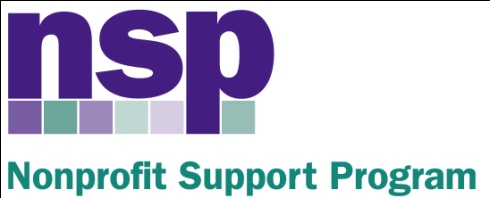  Foundation for Public GivingNonprofit Support ProgramBuilding Evaluation Capacity (BEC) Program Class of 2017, Session 6May 11, 2016AGENDAPUTTING IT ALL TOGETHER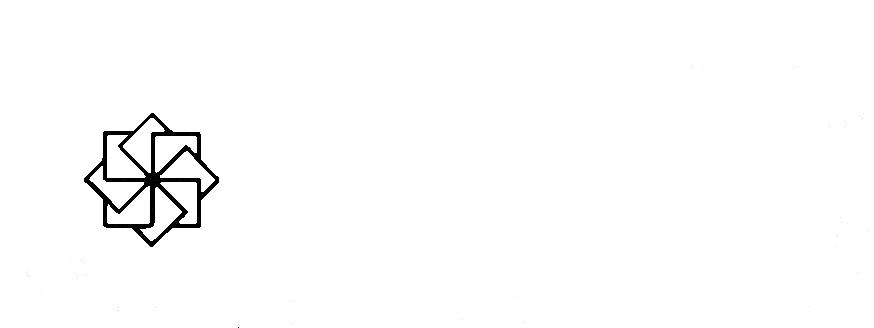 8:30 – 8:45Making Methodological Choices8:45 – 9:05A note about Focus Groups9:05 – 9:20Putting it All Together   9:20 – 9:45Level of Effort/Timeline Work Session   9:45 – 10:15Evaluation Reporting – Discussion + Add to LOE10:15 – 10:30Budgeting 10:30 – 10:45Break10:45 – 11:45Planning for the Conference 11:45 – 12:00Evaluative ThinkingHWComplete your evaluation design and construct your Final Conference Board